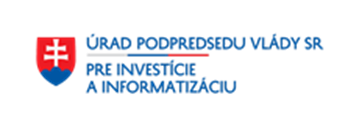 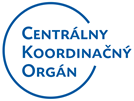 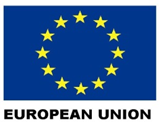 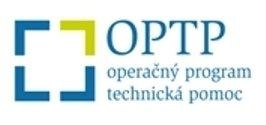 EU COHESION POLICY CONFERENCE„Past Evidence, Current Experience and Future Perspectives“September 15 – 16, 2016 Bratislava, Slovak RepublicThe conference is held at a time when new evaluation evidence 
on the performance of Cohesion policy during the 2007 - 2013 period and the first experience from the 2014 – 2020 period have become available. The conference will provide an opportunity to take stock 
of the performance and result-orientation of Cohesion policy. This evidence will be relevant both for the implementation of the current 2014 – 2020 period and the upcoming debate on the future of Cohesion policy. The development of the EU economic governance has significant influence on the evolution of Cohesion policy, with important implications for economic, social and territorial cohesion of the EU. 
The conference will explore the current knowledge and a possible evolution of the relationship between EU economic governance 
and Cohesion policy. The EU institutions have devoted significant attention to simplification 
of Cohesion policy. Progress has been made in identifying potential changes to the current regulatory framework and implementation procedures. The Conference will take stock of the recent debate 
and discuss the emerging priorities for simplification in the future perspective – for the implementing bodies as well as for the beneficiaries.AGENDAConference is co-financed by the European Regional Development Fund (ERDF)Thursday, 15 September 2016 – 1st day of the ConferenceVenue: Bratislava, Hotel Crowne Plaza Thursday, 15 September 2016 – 1st day of the ConferenceVenue: Bratislava, Hotel Crowne Plaza 09:00 – 09:30Registration and welcome coffee09:30 – 10:15Opening Keynote Opening of the Conference by Peter Pellegrini, Deputy Prime Minister of the Slovak Republic for Investments and Informatization, Corina Creţu, Commissioner for Regional Policy, Iskra Mihaylova, Chairwoman of the European Parliament´s Regional Development Committee and Petr Osvald, 1st Vice-president of the European Committee of the Regions Moderator: Denisa Žiláková, Director General, Office of the Deputy Prime Minister of the Slovak Republic for 
the Investments and Informatization 10:15 – 11:45Panel discussion 1: Performance and result orientation of the ESIF The current regulatory framework enhances performance through the clearer definition of objectives underpinned by the intervention logic and corresponding monitoring arrangements, including a performance framework and a performance reserve to incentivise performance of the ESIF. In addition, new arrangements have been established to improve the effectiveness of investments through ex ante conditionalities, ensuring that the right regulatory, strategic and institutional frameworks are in place for better investment. The increased importance and changing nature of Cohesion policy underlines the need for an open discussion and honest assessment of its performance and achievements to date. Cohesion policy has the potential to support growth, boost employment, reduce social and economic exclusion, and to promote efforts to increase regional competitiveness, especially in lagging regions. This panel will initiate an exchange of views on the implementation of the new elements on performance and result orientation 
of Cohesion policy 2014 - 2020. Discussions will take account of 
the new evaluation evidence and experiences from the 2007 - 2013 programming period. It will also explore aspects of performance and the results orientation in the context of the upcoming debate on the future perspective.Moderator:  Jiří Blažek, Charles University in Prague Panellists: Mariana Hristcheva, Head of Unit, DG REGIOLadislav Balko, Member of the European Court of AuditorsSantiago Loranca Garcia, Head of Unit, DG EMPLTomasz Kot, Ministry of Economic Development of PolandJürgen Hein, Head of Department IV – General EU Affairs, State Chancellery of North Rhine-WestphaliaLambert van Nistelrooij, Member of the EP11:45 – 12:15Coffee Break12:15 – 14:00Panel discussion 2: Links between Cohesion policy and European economic governance The new legislative framework creates closer linkages between Cohesion policy and sound economic governance and European Semester processes. In the 2014 - 2020 programming period, Cohesion policy has to be coherent with the wider economic governance of the EU and improve the environment for growth and investment. Programmes have to be consistent with National Reform Programmes agreed with Member States which form part of the cycle of economic and fiscal policy coordination within 
the EU known as the European Semester. Country-specific recommendations (CSR) are a reference point for the programming process. Cohesion policy funding depends on Member State compliance with economic governance procedures, notably through macro-economic conditionality. In the eventuality that 
a country fails to take corrective measures, recommended under 
the instruments of macroeconomic surveillance, its EU funds could be suspended.An important question for the current debate on the future perspective is the future relationship of Cohesion policy with European economic governance, also taking account of the role of the economic and monetary union. As outlined in the Five Presidents’ Report, further implementation of measures 
to improve economic governance have significant implications for economic, social and territorial cohesion – although only social cohesion is explicitly mentioned in the Report. This panel will explore implications of completing economic and monetary union for economic, social and territorial cohesion and the role of Cohesion policy, especially in addressing the territorial specificities and development needs of individual regions. Moderator: John Bachtler, Director, EPRCPanellists: Nicola de Michelis, Head of the Cabinet of Commissioner for Regional Policy Corina CreţuJoaquim Oliveira Martins, Head of the Regional Development Policy Division, OECDZoltan Kazatsay, Deputy Director General, DG EMPL Dirk Heiner Kranen, Head of Division, Federal Ministry of Finance, Germany Michel Houdebine, Chief economist, Directorate general of the Treasury, France Vazil Hudák, Chief Negotiator on the EU budget, Ministry of Finance of the Slovak Republic14:00 – 15:00Lunch15:00 – 15:20Launch of European Cooperation Day 2016  (www.ecday.eu) The launch will showcase the evidence of Interreg contribution to the overall Cohesion policy by concrete examples of successful Interreg projects. The launch itself will be presented by: Vicente Rodriguez-Saez, Deputy Head of Unit DG REGIO.D.1, Competence Centre Macro-regions and European Territorial CooperationPetra Masácová, Head of Interact Programme Managing AuthorityErwin Siweris, Programme Director, Interreg Europe 15:30 – 17:30Panel discussion 3: Further simplification of Cohesion policy and the future perspectives Simplification of Cohesion policy is an important issue for increasing the effectiveness and efficiency of the policy. 
The importance of this topic is evident in the work of the 
High-Level Group and its inclusion in programmes of several EU Presidencies, and debates organised by the European Parliament and the Committee of the Regions. The Council conclusions endorsed by the meeting of the GAC dedicated to Cohesion policy of November 2015 stated that the simplification of rules is necessary for an effective contribution to smart, sustainable and inclusive growth and bringing the policy closer to EU citizens. Previous debates have provided valuable lessons on issues such as simplified cost options, legal (un)certainty, proportionality/differentiation, and further harmonization of rules of Cohesion policy with some other EU policies/instruments. Looking to the future perspective of Cohesion policy, the lessons should be further explored to identify possible options that can deliver simplification for both beneficiaries and those responsible for managing and implementing programmes, and involve all relevant actors and institutions.  Moderator: Johannes Rossbacher, Director, ÖROKPanellists:Olga Letáčková, Deputy Minister, Ministry of Regional Development of the Czech RepublicFlorence Clermont-Brouillet, CGET, Head of European Affairs Preben Gregersen, Regional Policy Director/Head of DK MA on EDRF/ESF, Danish Business AuthorityMartin Weber, Director, European Court of AuditorsAndriana Sukova – Tosheva, Director, DG EMPLNicholas Martyn, Deputy Director General, DG REGIO17:30 – 17:45Closing remarks of the 1st day presented by the moderators of the panels20:00 – 22:30Reception in Hotel Crowne Plaza Friday, 16 September 2016 – 2nd day of the ConferenceVenue: Bratislava, Hotel Crowne Plaza Friday, 16 September 2016 – 2nd day of the ConferenceVenue: Bratislava, Hotel Crowne Plaza 08:45 – 09:00Registration and welcome coffee09:00 – 10:00Parallel workshop sessions – 1st PartWorkshop 1: Performance and result orientation of the ESIFChair: John Bachtler, Director, EPRC What are the main lessons of experience ‘on the ground’ in 2007- 2013 for improving performance in the 2014 - 2020 period?Based on initial experience of programming and programme implementation in 2014-20, how well are the new performance/results requirements working in practice? 
Are there any preliminary lessons for future period?Workshop 2: Links between Cohesion policy and European economic governanceChair: Piotr Żuber, Director, Ministry of Economic Development of PolandTo what extent are Country-Specific Recommendations influencing the management of Cohesion policy at national/regional levels?To what extent, do current and prospective developments in Economic governance have implications for economic, social and territorial cohesion?Workshop 3: Further simplification of Cohesion policy and the future perspectivesChair: Vasilis Margaras, DG for Parliamentary Research Services What are the additional possibilities for further simplification that could be achieved?What are the priorities for specific simplification of Cohesion policy in the future perspective?10:00 – 10:15Coffee break10:15 – 11:15Parallel workshop sessions – 2nd Part11:30 – 12:00Conclusions of the Conference for the future perspective of Cohesion Policy presented by the Chairs of individual workshops12:00 – 13:00Lunch13:00End of the Conference